Magnified Inch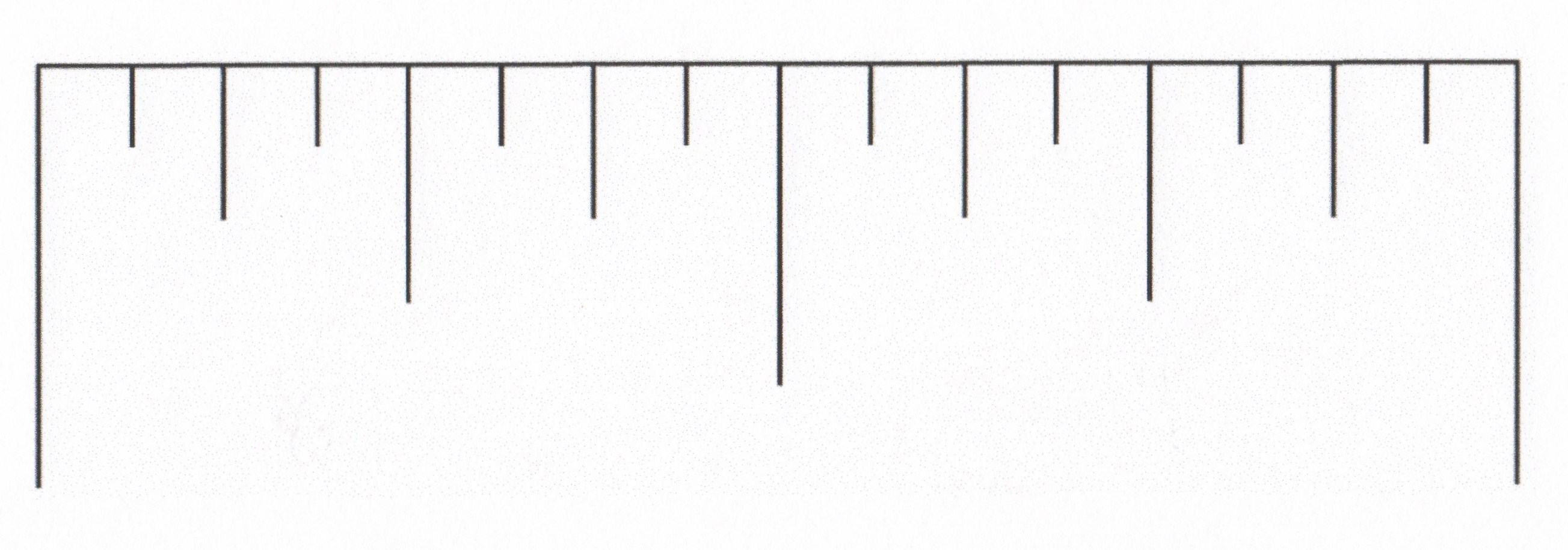 © 2013 by Susan O’Connell and John SanGiovanni from Putting the Practices Into Action. : Heinemann. May be copied for classroom use.